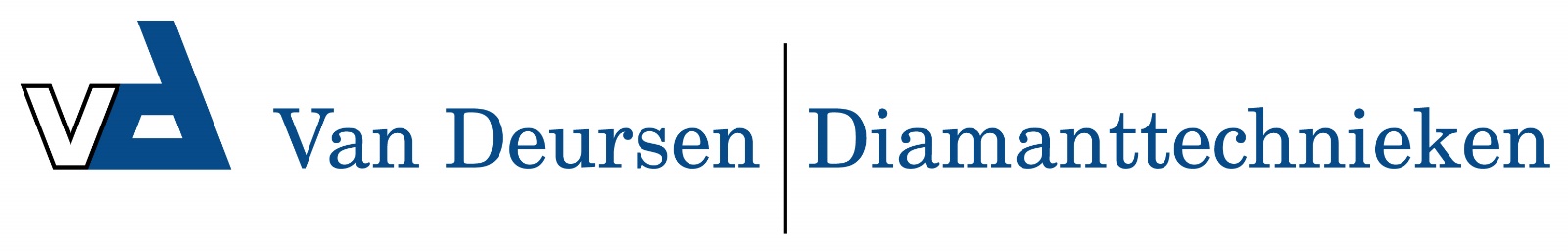 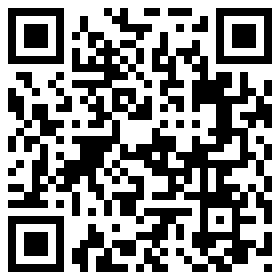 Houder voor tegelboren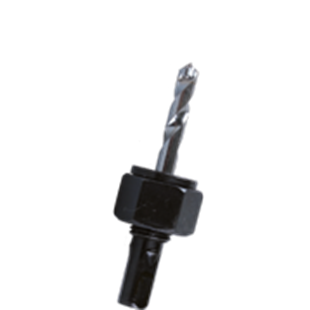 Houder voor tegelborenArt.nr.Omschrijving759.9005Houder + centreerboor